UNIVERSIDADE FEDERAL DE PERNAMBUCO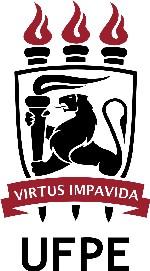 CENTRO DE _________Departamento de ______________________________________________________________________________________Recife, ___de ______ de 2021DECLARAÇÃODeclaro, para os devidos fins, que assisti o vídeo relacionado ao projeto intitulado “_______título do projeto PIBIC/PIBITI/PIBIC-EM_________________” (ID: ___________número de identificação do projeto no PIBIC/Pibiti/PIBIC-EM 2020/2021________elaborado pelo(a) estudante de iniciação científica ________nome do(a) estudante orientado(a)____________ e que aprovo sua utilização como forma de encerramento do projeto junto ao Programa de Iniciação Científica da UFPE.Nome do(a) orientador(a) e assinaturaSIAPE: _______________